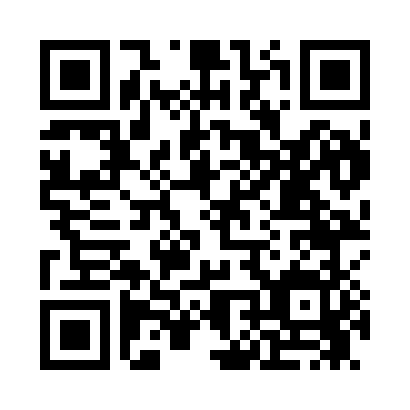 Prayer times for Saypo, Montana, USAMon 1 Jul 2024 - Wed 31 Jul 2024High Latitude Method: Angle Based RulePrayer Calculation Method: Islamic Society of North AmericaAsar Calculation Method: ShafiPrayer times provided by https://www.salahtimes.comDateDayFajrSunriseDhuhrAsrMaghribIsha1Mon3:355:361:345:499:3211:332Tue3:365:371:355:499:3211:333Wed3:365:381:355:499:3211:334Thu3:365:381:355:499:3111:335Fri3:375:391:355:499:3111:336Sat3:375:401:355:499:3011:337Sun3:385:411:355:499:3011:338Mon3:385:411:365:499:2911:329Tue3:395:421:365:499:2911:3210Wed3:395:431:365:489:2811:3211Thu3:405:441:365:489:2711:3212Fri3:405:451:365:489:2711:3113Sat3:425:461:365:489:2611:3014Sun3:435:471:365:489:2511:2815Mon3:455:481:365:489:2411:2716Tue3:475:491:365:479:2311:2517Wed3:495:501:375:479:2211:2318Thu3:515:511:375:479:2111:2119Fri3:535:521:375:479:2011:1920Sat3:555:531:375:469:1911:1821Sun3:575:551:375:469:1811:1622Mon3:595:561:375:469:1711:1423Tue4:015:571:375:459:1611:1224Wed4:035:581:375:459:1511:1025Thu4:055:591:375:449:1411:0826Fri4:076:011:375:449:1311:0627Sat4:096:021:375:449:1111:0428Sun4:116:031:375:439:1011:0229Mon4:136:041:375:439:0910:5930Tue4:156:051:375:429:0710:5731Wed4:176:071:375:419:0610:55